the"The school with the ANZAC spirit"Mr Peter Collins. ACT Tobr uk As:sodoflor-Giralangerti M inlnCI'I1EdUC< Iion  r.tl Tralnlr.a11 March 2015CALENDAR OF EVENTS	STAFFING 2015 UPDATE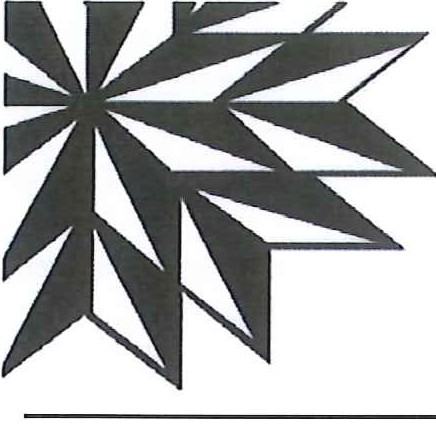 13 March13 March16 March18 March19 March20 March24 March24 March24 March27 March9 April20 MayYear 2 Wetlands ExcursionAssembly 2.00pm, presented by Year 1Year 5/6 Buroinjin TournamentYear 5 Questacon ExcursionKindy Reading Info  Session, 9.15am & 5.30pm Comm  Bank Ace Opening Morning, 8.30am Year 5/6 BMX WorkshopsGiralang Craft  GroupYea 3/4 Taekwondo WorkshopsAssembly 2.00pm, presented by Year 2Assembly 2.00pm, presented by Year 4P&C Meeting, 7.00pmCongratulations to Beth Lessard who  is acting  Executive Teacher for Term 1. Beth will remain on class from  Monday   - Thursday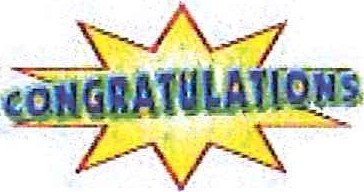 and Dot Hepburn  will continue  covering the class onFriday.Natalie   Garrett   will   continue    as  acting   DeputyPrincipal for Term 1.NAPLAN 2015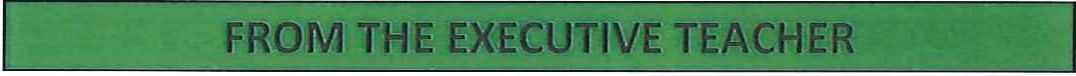 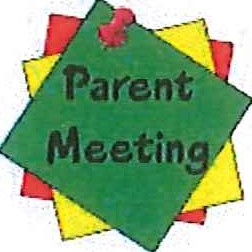 COMMUNICATION IS THE KEYNational  Assessment Program Literacy & Numeracy will be held on the following dates for Years 3 and 5.We  value  the  partnerships  we  build with   families   and  communication  isthe key. If your child is having a tricky time, whether it be understanding a new concept or struggling with friendship  issues on the playground, it's always best to make initial contact with your child's classroom teacher. You can do this by sending an email and requesting  them  to  give you  a call  back or alternatively you  could  leave  a message  with  the Front Office.The Executive Team are your next point of contact.  Beth Lessard and I are your friendly  Executive Teachers, Natalie Garrett  is our Deputy Principal and Belinda Love is our Principal.  We pride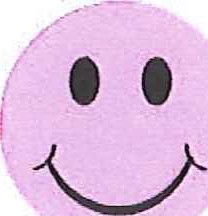 ourselves on being friendly, approachable  and accessible. We are all happy  for  you to  send us an email or drop by for a chat.Natalie, Belinda, Beth and I are also on duty  in the mornings  from  8:30am, so if  you  need  to  raise an issue or ask some advice, please drop in for a chat.Please mark these dates in your diary.Key information can be found at the following links: Parents/Carers information page:http://www.nap.edu.au/naplan/parent-carer­support/pa rent-carer-support.html2015 NAPLAN information brochure  for parents  and carers.http://www.nap.edu.au/verve/  resources/NAPLAN2015  Parent  information brochure   web.pdfFurther information will be distributed to families in coming weeks. If you have any questions  please seeyour child's teacher or Lili Jankovic.TELEPHONE:           {02) 6205 5866                                           P&C ASSOCIATION                                                         BOARD REPRESENTATIVESFACSIMILE:              (02) 6205 5862                                           Val Brennan                  President                                    Alison Brake                     0468 435 131 www.giralang s.act.edu.au                                                      Janelle Kennard            Vice President                             Megan Taylor                   0417  714 911 info@giralang s.act.edu.au                                                      Jennifer Sexton             Secretary                                    Toni Patterson                  0411 965 067School Office Hours:  08.30-15.30                                           Alison Brake                  TreasurerRachel McGrath 	Assistant TreasurerCONGRATULATIONS TO THE WILLIAMS FAMILYStephanie, Ben and Zoe welcomed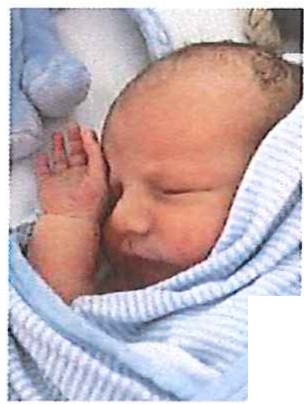 Cooper  Benjamin  on  Wednesday4 February. We were lucky enough to meet Cooper last week and congratulate   Steph  and   Ben  on their  new  arrival.  I'm   sure  you'll,  agree, he's simply adorable!MATCH BOX CARS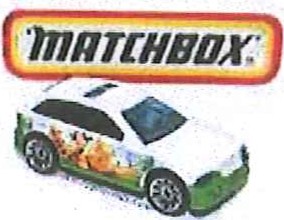 Do ·    you   have   any   unwantedMatch   Box  cars  that   you   nolonger want? The Preschool would love to take any off   your   hands.  Please drop   them   off   at  the Preschool or the Front Office.BOOK FAIRThank you to everyone who supported our Book Fair last  week!    It  was  tremendous  to  see so many families engaging in choosing books to share.  We sold over $3600.00, which means that we have over$710.00 to spend on books for the Library.  We are looking to purchase some books to fill some of our collection  gaps in the senior fiction  section.   Next term  Mrs  H will  work  with  the  years 4,  5 and 6 classes to find out what they like to read when they read   for    pleasure.   A    BIG   THANK  YOU   to Mrs Hepburn and Megan for  their  organisation  of the Book FairLili Jankovic- Executive TeacherIntroducing ...Miss 1Juncanson!Hello Giralang! I'm pleased to call myself a Giralanger also ©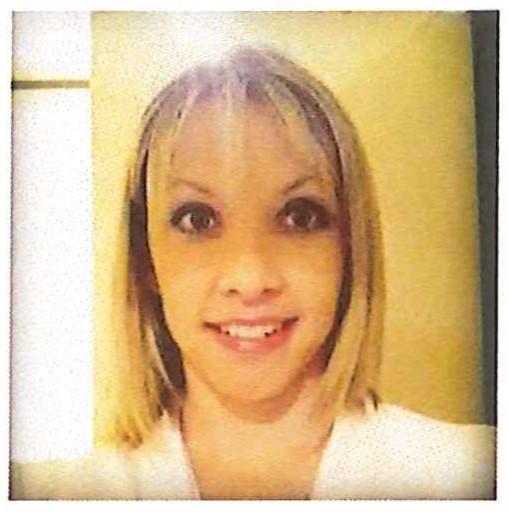 My 	students 	call	me Miss D and you'll find me teaching in Kindergarten. I'm new to the school this year,  but   have  already become  involved  in  lotsof events. I have many years of experience teachingyoung children, but I also have a passion for music and  learning  instruments.  I'm   very  proud  to  be working with  the Giralang Fife and Flute Band this year!Outside of  school, I'm  busy swimming, cycling ordoing Yoga. And I LOVE to relax with my cat at the end of each day © I will also have a lovely surprise to  share with  you all in August, when I expect to become a first time mother!INTRODUCING BOARD NOMINEE ­ RYAN WILSON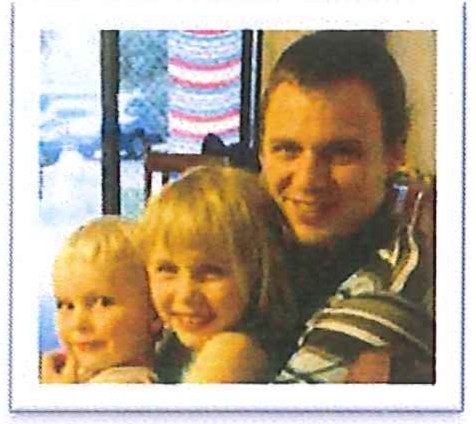 Hi, I'm Ryan Wilson and my kids are in year 4 and kindy this year. I would  love to  represent  parents and citizens on the school's board. Before we joined Giralang I spent four years on the board of our daycare centre, working to improve governance arrangements and create the best possible environment  for the children - experience I hope to use   to    benefit    Giralang   Primary   School.   My particular focus would be on supporting strong academic achievement  across the  curriculum  and the strong sense of community that  so many of us treasure.INTRODUCING BOARD NOMINEE ­ SEAN MACINTYRE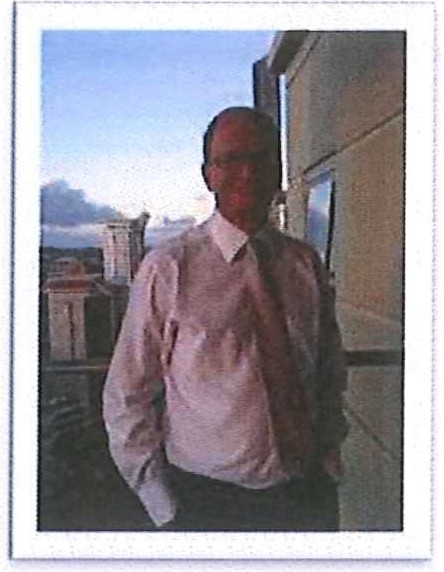 I am honoured  to nominate to be a representative of the Giralang Primary School Board.I am a proud member of our community having lived in Giralang since 2006. I believe that a vibrant and thriving school is a foundation for a successful community.I am interested in ensuring that our children are supported  to  achieve socially and academically so that they are ready to enter further schooling on the best  footing.   As  such,  it   is  important   that   we evaluate our performance and seek to continuously improve.My  background is in social policy and my current role investigates government investment in the vocational education training sector to ensure it is achieving the best outcomes possible. I love to keep active  and  can  often  be  found  running  {slowly) around Giralang.I hope to be given the opportunity  to be a parent/community representative on the board and look forward to many discussions with members of the school community about the best way forwardfor the school.NDIS INFORMATION EVENINGSHawker College- Wednesday March 11at 6pm UCHS- Kaleen- Tuesday March 17 at 6pm Macgregor Primary School- Monday March 23 at6pmRepresentatives from the National Disability Insurance Agency and the Education and Training Directorate will cover the following topics;. Raising awareness of the NDIS and NDIA. An explanation and discussion of the application process. Answering any questions from parents or schoolstaffIf you have any questions regarding these information evenings please contactKyrie Douch- Disability Education Partner for North/Gungahlin and Belconnen. Kyrie.douch@act.gov.au or 62052714THE VALUES ROCKET HAS ARRIVED!Have you  seen  our  Values Rocket in  the  Front Office? Our students are very busy trying  to  fill  it with Values fuel to take it to the stars. The fuel consists of Caring Cooperation and Courtesy and is in the form of colourful tickets. Here is Huon, Sonny and Evan from  Year 1 injecting the  Values Rocket with its first fuel deposits of courtesy.SCHOOL BANKINGSchool Banking day is every Friday morning.-- .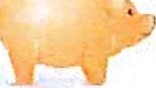 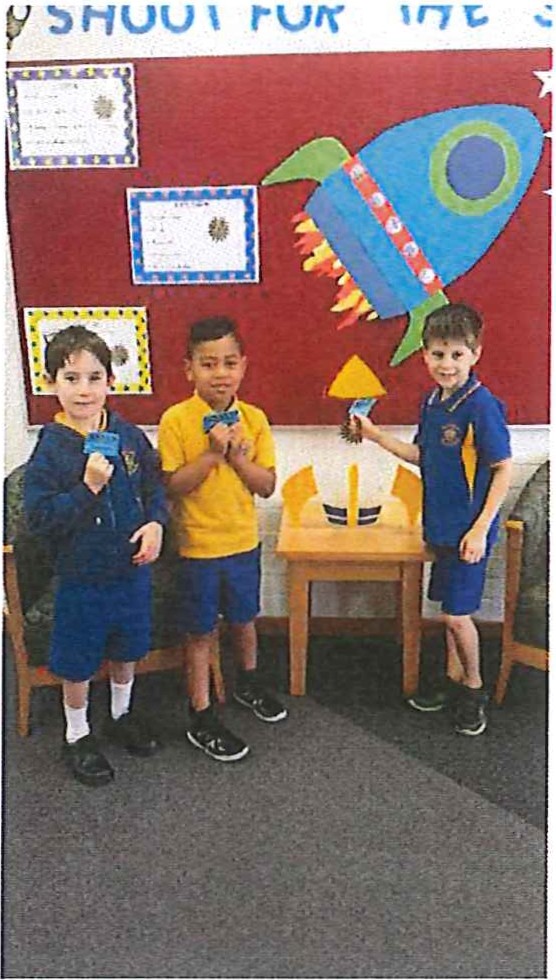 Any families wishing to open a school bank account for their child, please come to the Commonwealth Bank Opening Morning which will be held on Friday20 March at 8.30am in the Front Office foyer. Cate Ticehurst- School BankingP&C MEETINGThe P&C met  on  Wednesday 25 Feb and formed sub-committees for the School Precinct and for the Spring Fair. We also discussed what fundraisers to hold this year, including school discos, and discussed a    number   of   administrative   issues.  The   next meeting will be held at 7pm on Wednesday 20 May so come along and be involved in the many greatSPRING FAIRThe newly formed sub-committee for the Spring Fairstalls or  activities  they  would  like  to  run  on the day.  If you have ideas, or a special talent, then feel free to discuss this with your child's teacher.The newly formed Giralang Craft Group is now in full swing and meets in the school hall foyer at 1pm on Tuesdays of  even school weeks (fortnightly).  The next gathering will be on March 24. Anyone is welcome to join the group - no expertise needed - just turn up or call Janelle on 6262 3324.BULB FUNDRAISERThe P&C is running  a bulb  fundraiser this term, so keep an eye out  for the catalogues that will come home in your child's  school bag.  The delivery  date will be early in Term 2, just in time for Mother's Day!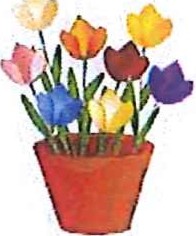 CANTEENThe school canteen is in full  operation  and just a reminder  that  Wednesday has a FULL menu, along with the seasonal specials. Feel free to discuss with the Canteen Manager (Cindy) any special dietary requirements your child may have. The canteen has quite   a   number  of  gluten  free   and  vegetarian options.Val BrennanPresident giralangpandc@gmail.comPRESCHOOL & KINDERGARTEN READING INFORMATION SESSIONSLooking for ideas to help your child read?Come along to a Reading Information Session to gain some great learning hints and tips to support your child's reading. These sessions are aimed at Preschool and Kindergarten families. They will be practical and include demonstrations from classroom teachers.There will also be a lucky door prize! When: Thursday 19 March, 2015Session 1:  9.15amSession 2: 5.30pmPlease return your note to the Front Office if you will be attending.Beth Lessard & Lili JankovicPRESCHOOLWe were super impressed with the Preschoolers during  Week 5 because they  coped so well  with some changes in routine and staff, and even stepped up and happily helped out our relief staff!   This is evidence that our adherence to daily routines is making  our  preschool  a  safe and  reliable  space where learning can take place.  Our daily schedules are now up in our Family Room for all to see.We took the opportunity  to play some parachute games on the oval on Wednesday. We had a lot of fun  {waking up' the  parachute, trying  to   1pop  the popcorn' (balls) off the parachute, and helping the{mouse' hide from the 1Cat'!   We all ended up with big smiles and very tired arms.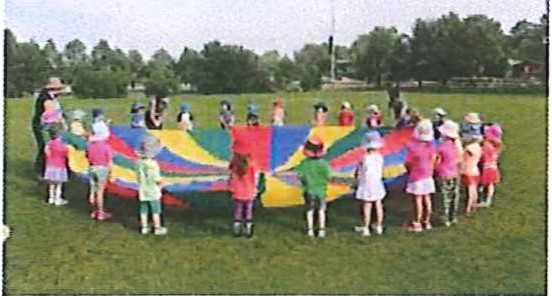 Beck Verdon -Preschool Teacher rebecca.verdon@ed.act.edu.auJess Morris- Preschool Teacher jessika.morris@ed.act.edu.auKINDERGARTEN - STARS & TWILIGHTSAs part of our Humpty Dumpty unit we have been focusing on time. This has involved looking at what time  of the  day we do different  activities such as eating  dinner  and going to  school. We have also been doing activities to learn the days of the week and months of the year.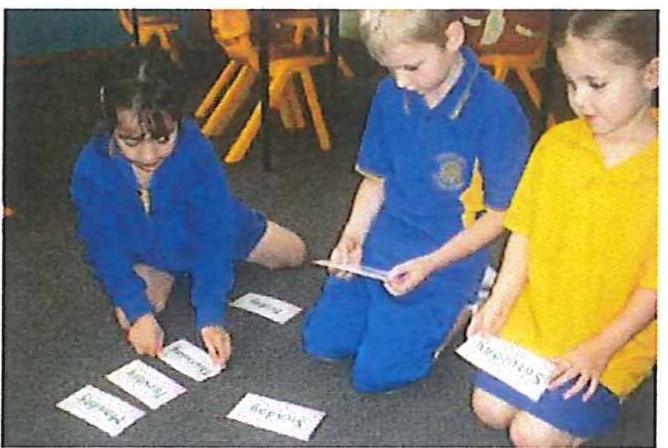 Carly Duncanson- Kindergarten Teacher Leanne Nicol- Kindergarten Teacher carly.duncanson@ed.act.edu.au leanne.nicol@ed.act.edu.auYEAR 2 - PHOTONS & AURORASWe are half way through  the term now!   We have been busily working  on our integrated  water  unit and are looking forward  to our second walking excursion to the Giralang Wetlands this Friday to learn  more  about  what  lives in the  water. Permission notes were handed out last week, pleaseensure these are signed and returned promptly.Both classes started Hot Shots Tennis last week. The students  thoroughly  enjoyed the  first  session and these will continue every Friday. If you signed up for a hot shots t-shirt last year, we encourage your child to bring these to wear on Fridays.Reminder- please continue to encourage your child to regularly change their home reader. They can be changed at  any appropriate  time  throughout  the day.Mark Bormann - Year 2 Teacher Karly Malmberg - Year 2 Teacher mark.bormann@ed.act.edu.au karly.malmberg@ed.act.edu.auYEAR 3- SUNRISESThis fortnight  the  Sunrises have been working extremely 	hard   on   their    mental   computation strategies during Maths sessions. It has been really exciting to hear them discussing the strategies they are using and why they are using them.During Literacy sessions we have written some great persuasive pieces that  we have edited  and shared with our peers. We have been enjoying spelling rotations  and the  Sunrises love  all  the  hands on activities.  The  students  are  so  engaged  in  this session which is brilliant to see.The classes have also been working on creating mobiles to explain the water cycle with Mr Howard- you may like to ask your child where tap water comes from!  The students have also created beautiful artworks inspired by "Big Rain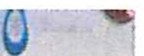 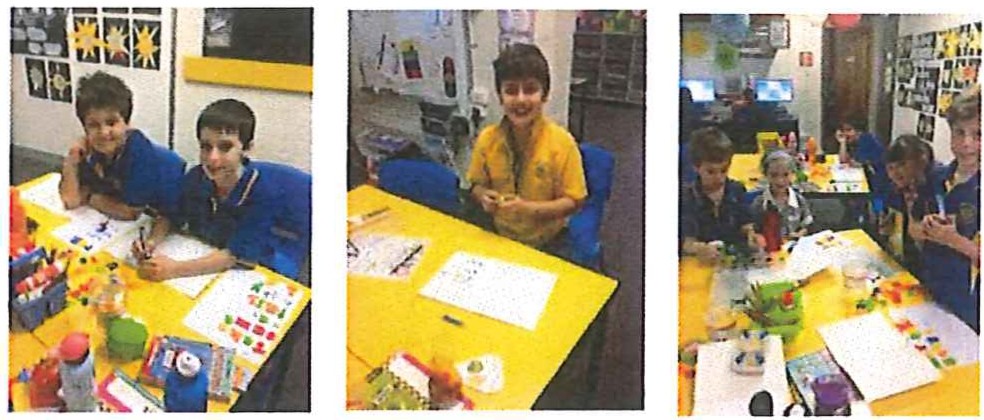 Coming" by Katrina Germain and haveincorporated   various   aboriginal   symbols   within these to represent water.A big congratulations to Hannah, Wil, May, Isabella and Ben who have all been accepted into  the FIFE band this year. We can't wait to hear you perform.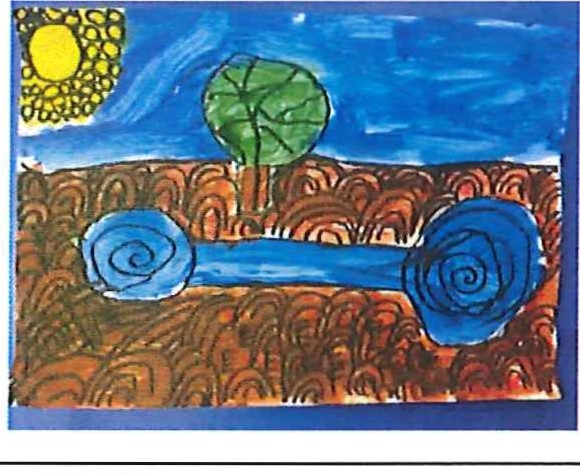 Last week your child received their Home Learning Task for this term. If you have any questions about the task, Class Dojos or Spelling City please feel free to contact us.G /RALANG PRIMARY SCHOOL: "Adventure in Learning, Caring and Achiev ing"Well done to all the Sunrises on a great assembly and thank you to all our parents and friends who came to support us.Beth Lessard- Year 3 Teacher Dot Hepburn- Year 3 Teacher bethany.lessard@ed.act.edu.au dorothy.hepburn@ed.act.edu.auYEAR 4 - FIREFLIESThe Fireflies have again been very busy. We had our first   buddy  class session with  the  Year l's. We played lots of fun 'getting to know you' games, and can't  wait  for  our  next  time  visiting 1F! We also began a  yoga program during our time in the hall. The program takes us through a story and we need to follow  the movements and poses that our guide takes us through.We have also been exploring maps and coordinates for our strand Maths, and this culminated in a treasure hunt  around the school. One of the clues was to search 'in an important  persons office', and children needed to plot on a school map where they found the treasure.A quick reminder that our library time is on Wednesday  morning,  and  that  children   need  to bring  borrowed  books back to  school every fortnight. These books can be renewed if your child hasn't  finished  with  them,  or  swapped  for  new books.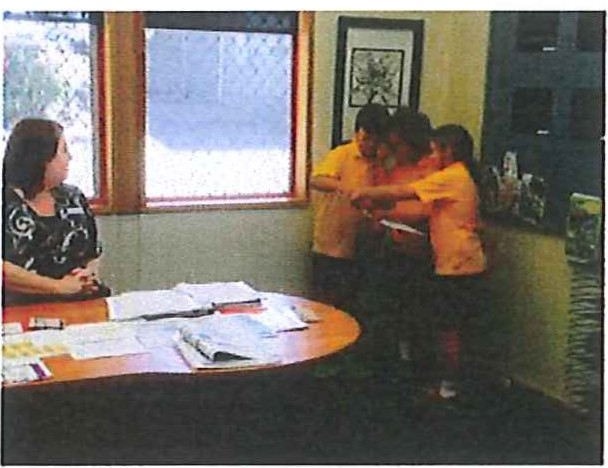 Matt Garratt- Year 4 Teacher matthew.garratt@ed.act.edu.auYEAR 4/5- SPARKSOver the past two weeks we have been focusing on different  mapping skills in both Geography and Mathematics.In Geography, we have been exploring features of maps  using  Atlases  and  have  discussed gaining different information  by identifying; landmarks, land features, legends, keys, tables and graphs. Students are  beginning  to   explore   relative  and  absolute locations	using   compasses  and 	longitude   and latitude.Here are some websites you can use at  home to help support the students understanding.http://teacher.scholastic.com/activities/globaltrek http://maps.nationalgeographic.com/mapsStudents have enjoyed the mapping activities in maths through problem solving. Students have been using scale and grid coordinates to design towns, re­ organise the  classroom using symmetry  and trap Miss Wells in a  maze. The highlight  last week was completing a treasure hunt with the Year Four Fireflies. Using a grid  map of the school, students were tasked to find  and plot  different  colour pom poms using coordinates.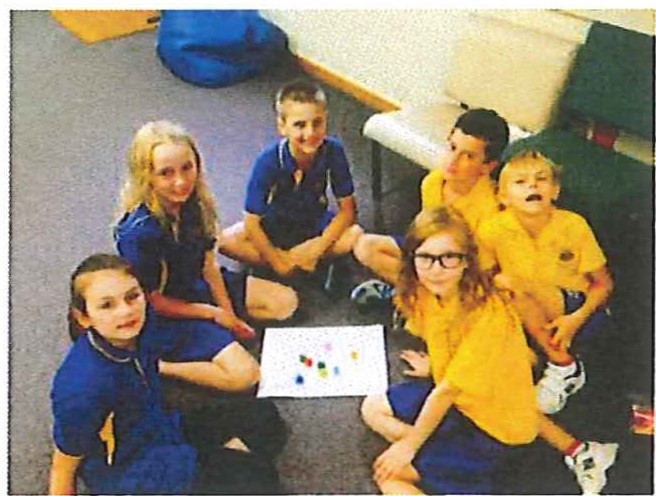 Jade, /sobel,Tim, Xanda, Noah and SophiaPlease contact me if you have any questions. Meredith Wells- Year 4/5 Teacher meredith.wells@ed.act.edu.auG/RALANG PRIMARY SCHOOL: "Adventure in Learning, Caring  and Achiev ing"YEAR 5 - LASERSThe  students  have  been  very busy in the last two weeks. We have begun our Ride and Walk To	School	Program,	with students  in  5B being  the  first students in the school to try out the  new  bikes!  Students  have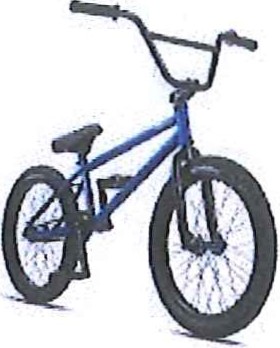 already learned how to  correctly fit  a  helmet  andadjust the bike seats on the mountain bikes. They have also learned the A,B,C,D check for bikes (A = check the Air in tyres, B = check that the Brakes are working properly, C   = check that the Chain is free and running properly and D = the Drop test to checkthat nothing is loose). There will be photos to come in the following  weeks as we get further  into  the program and start learning some new skills.Congratulations to the students that participated  in the school Swimming Carnival yesterday. It was great to see a number of students from 5B representing their house group and showing great sportsmanship and leadership during the day.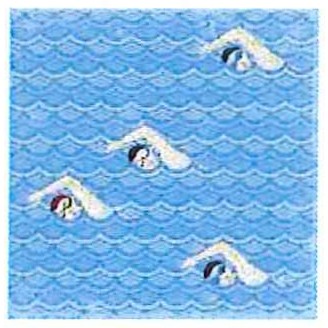 A reminder that  we have our Questacon excursion coming up on March 18- please make sure all notes have been returned.If you have any queries or concerns please feel free to email me.kieran.blackwell@ed.act.edu.auKieran Blackwell- Year 5 TeacherYEAR 6 - THE LUMINAIRESThis term  Year 6 has been engaging		in 	 some	   very interesting  activities  when discussing			financial planning. During one of our inquiry  focusses we  have been engaged in a program called	Earn	and 		Learn. Within the group there are several		businesses		that have been constructed and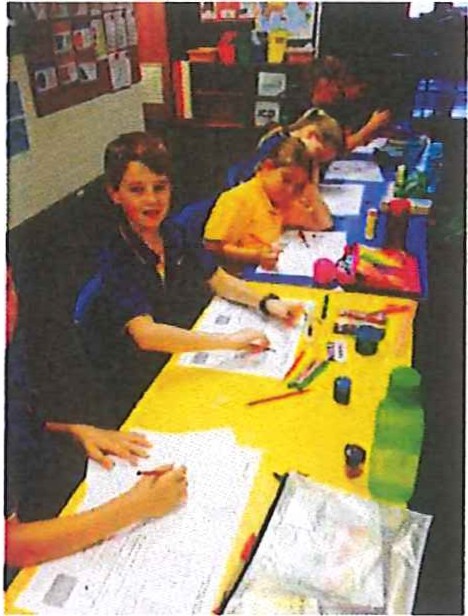 each student  also has their  own  job  within  theclassroom. It  has been very rewarding  to  see the growth in students' knowledge of financial concepts and how they interact with others during the exchange of goods. They have developed their understanding of real word scenarios such as paying tax, superannuation and insurance. Within the topic students  have expanded the  program  with  great ideas such as the police having cars that should be paid by the government through the money they are paying for tax. Through the excitement the class had indicated they would like to go on an excursion through the year to the Royal Australian Mint and it is an opportunity I will be able to organise soon.Brenton Mace- Year 6 Teacher brenton.mace@ed.act.edu.auFRONT OFFICENotes home from 11March 2015•	Year 2 - Wetlands Permission Note - due now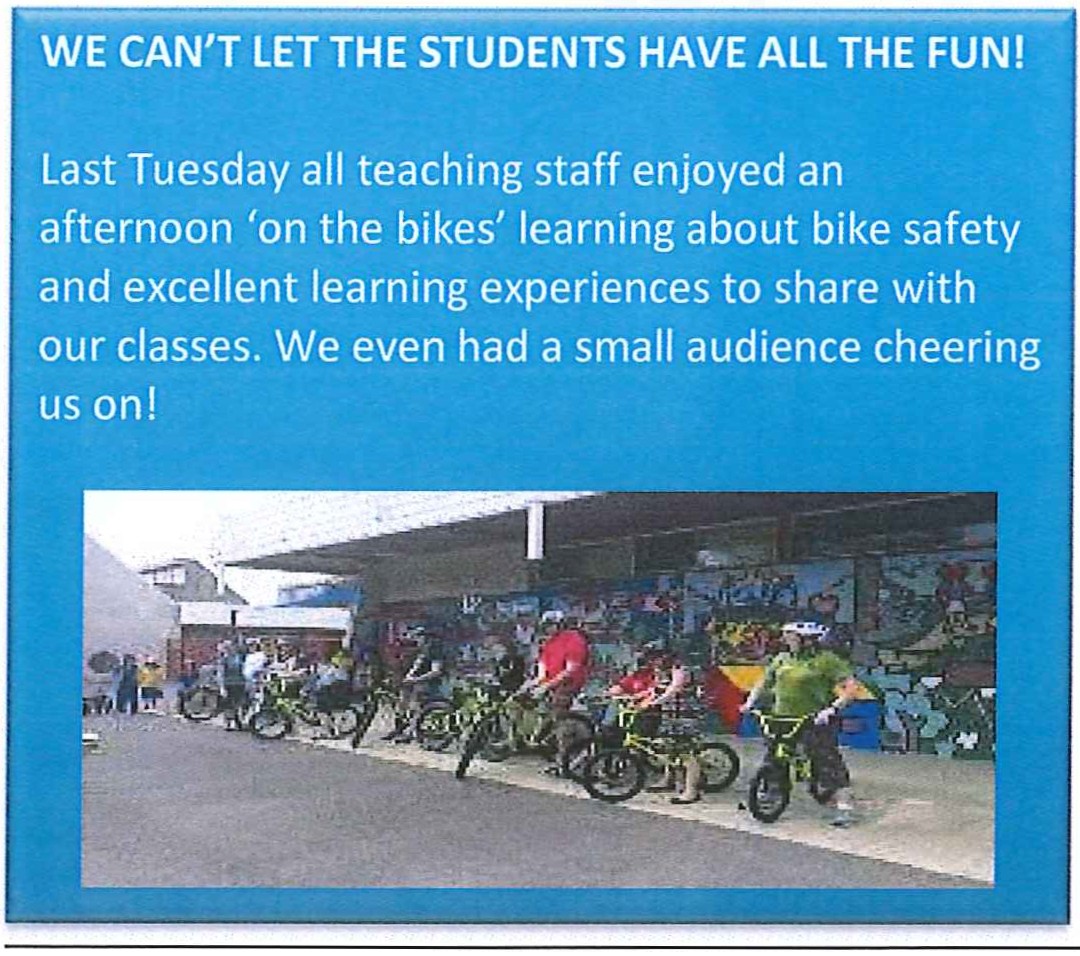 •	Band note and payment- due now•	Year 5  Questacon  permission  note  - due13 March•	ICAS  Permission Forms and Payment - due30 March•	Kindy Health Check Forms- due now•	Preschool	Reading	Information 	SessionFormsGIRALANG PRIMARY SCHOOL: "Adventure in Learning, Caring and Achiev ing"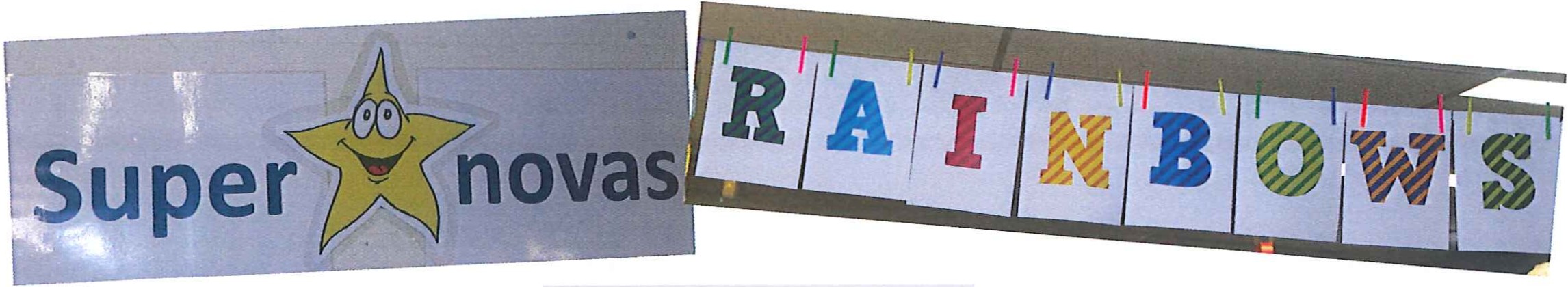 Mastering Literacy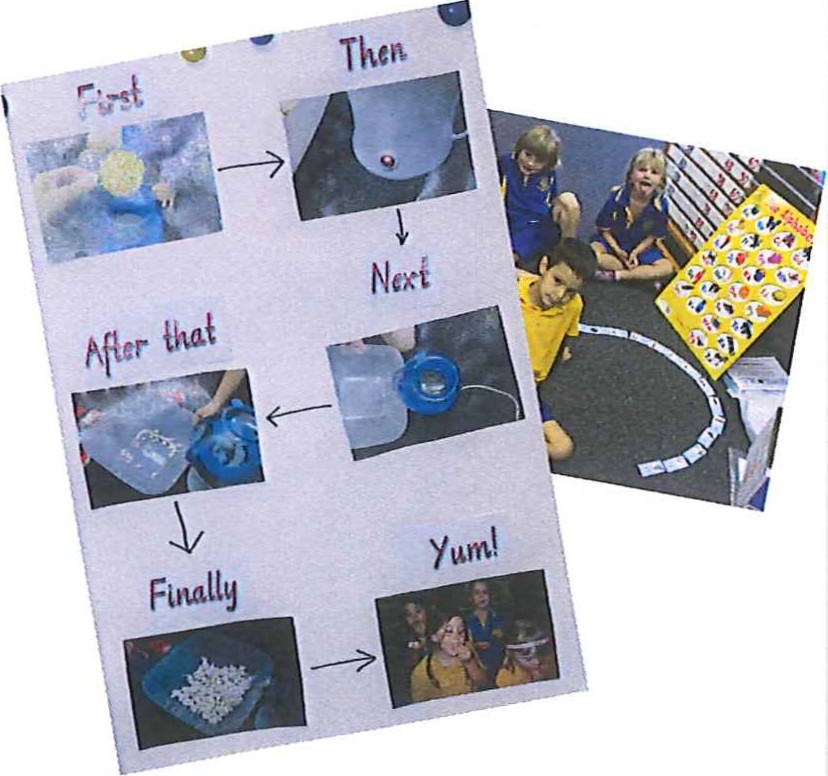 Dn +I  e   '''"d:er: L.  •J)e r·   .-   ',  :JWii·• r  11\Pn'QWJ - fu r5i i _ f1o'  t '•tl 1  ·I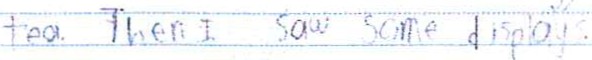 L/1 	_I  F _l'  TiE-   \:f-.1 1\J.    0!'.  J;ql"I;  · tlf'-:.:1	r .2a2_ _q 	·,;(Jrr :;>/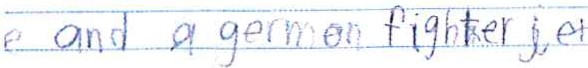 ' /Qji)ilii);anL·-m},'l sq_l/  :··c;t,·t:r-]Ji ,nrr.·r ::-uP_f t-:,n·nI'1n-n,  ,	11\'gu	CJ.!j /tl  ,. I  ;j:.···' ; ·  . t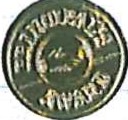 Focus on YearOneThe Year One classes would  like to share with you a small part of their  excitingjourney  in 2015 so far.ConqueringNumeracy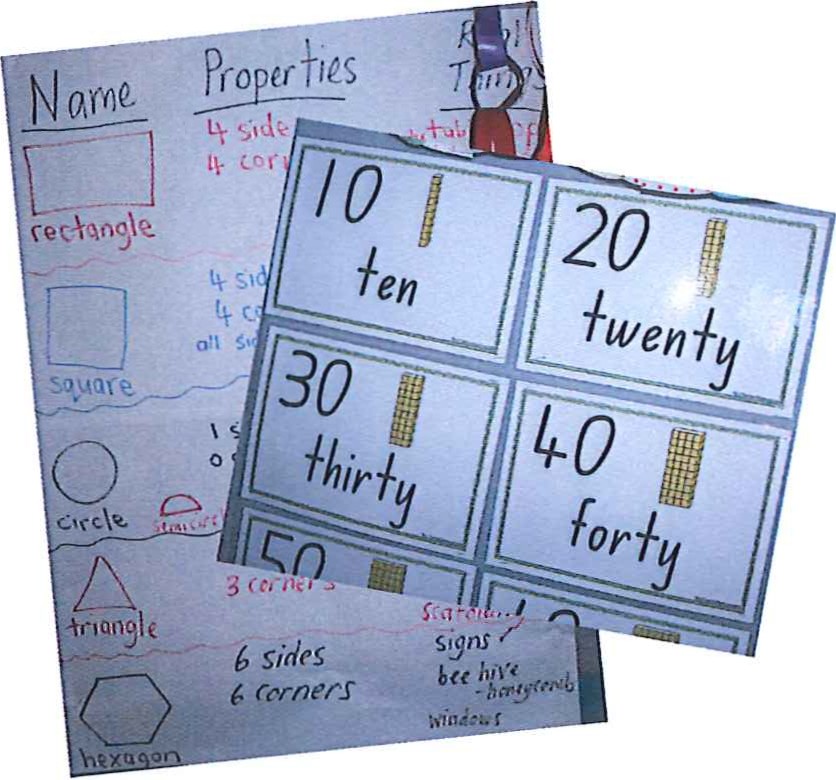 Discovering our world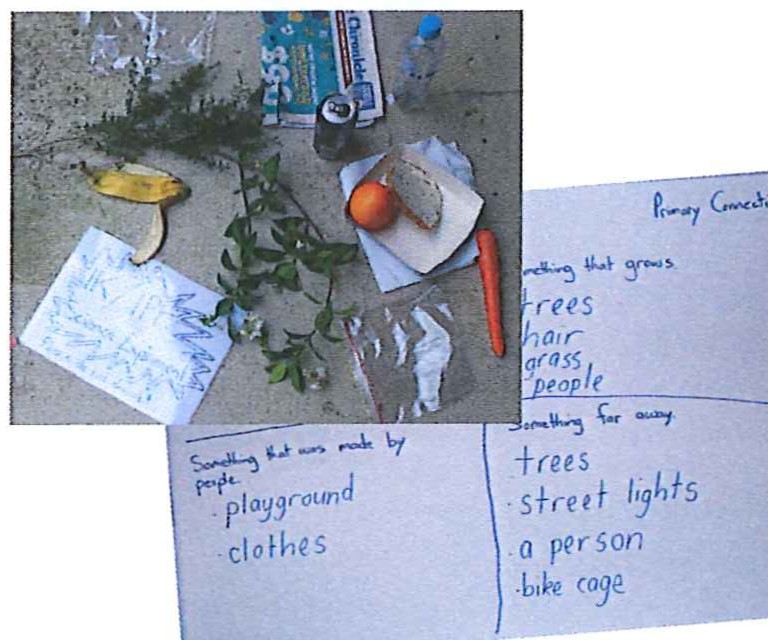 Extending our social skills and values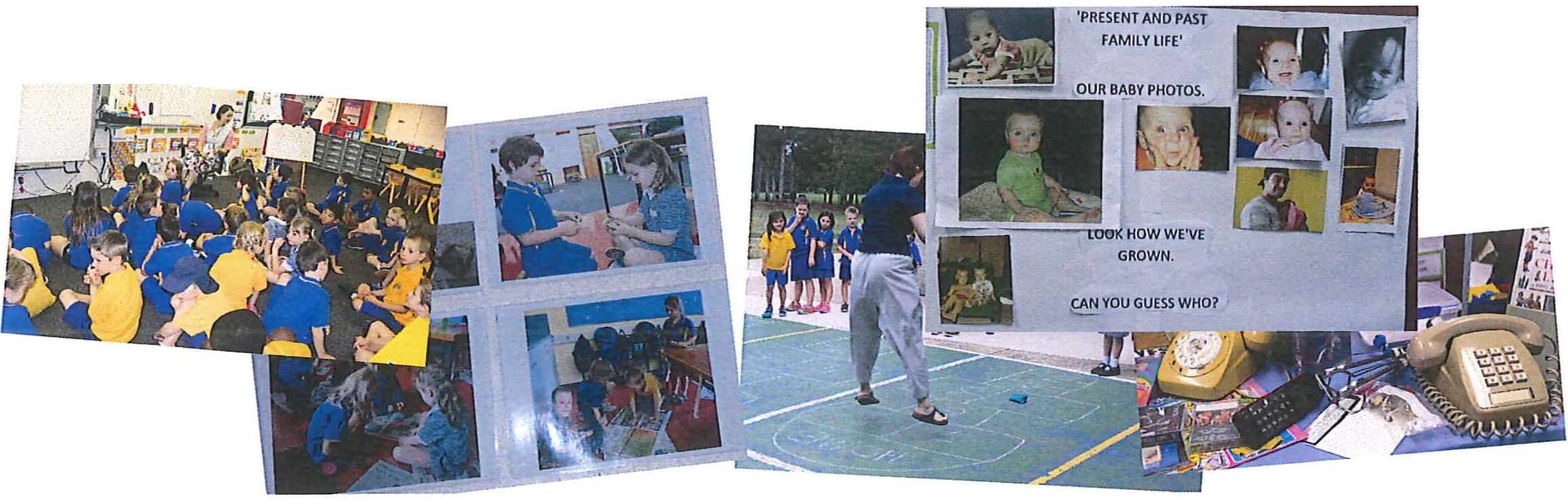 Exploring our historyNEWS FROM THE LAVA LAMP (THE LIBRARY)NE WS FROM THE LAVA LAMPIt's been a very busy fortnight in the library, but the fun kind of busy!  We've been exploring the details of fiction call numbers in our learning times AND we have had the Scholastic Book Fair! A special thank you goes out to the Giralang Craft Group who have covered some of the new library books for us this last fortnight, your help is invaluable!Thank you to those families who have returned, or contacted me about their overdue library books. Remember that there is a two week loan limit.  We can renew books that take a little longer to read, students just need to bring them in to rescan.WHAT WE'VE BEEN LEARNINGDid you know that the alphabet is SUPER  important  in the library?   Not just because we need to  know the alphabet so that we can read the books, but because the alphabet is what we use to organise the fiction books. Miss Wells and the Sparks missed beating the Luminaires in the Silent Alphabet Sort Challenge by just 1second­ but it sure looked like they were having fun!  Even Miss Wells got in on the action!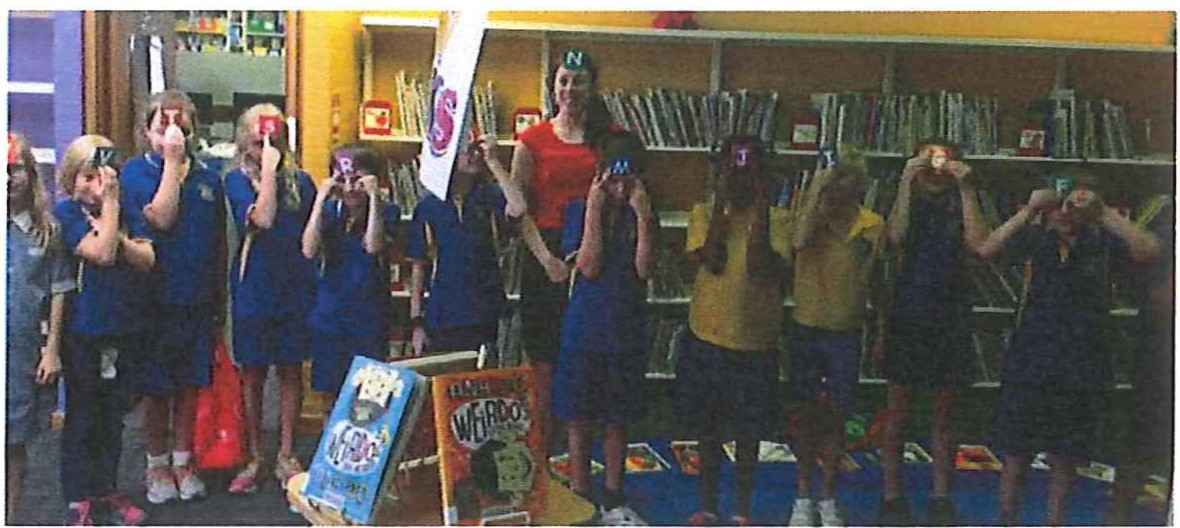 The Luminaires have started to look at how we shelve books in the senior fiction section, and were creating call numbers then ordering them.  It's quite tricky as you need to look at all three letters of the call number!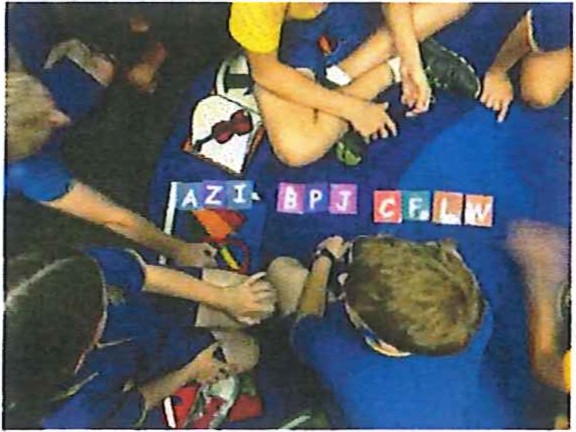 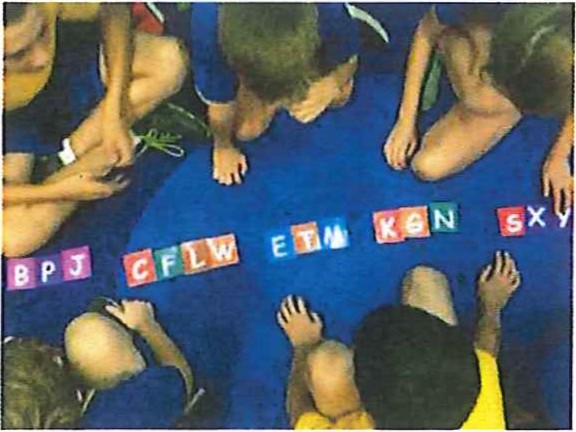 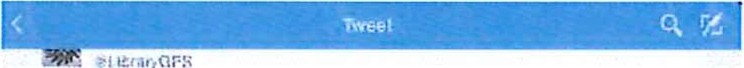 Xin nian kualle! Happy New Year & year of theGoat/Sheep. Have you read this book by·• 'GabtlelleWang? ··MrsH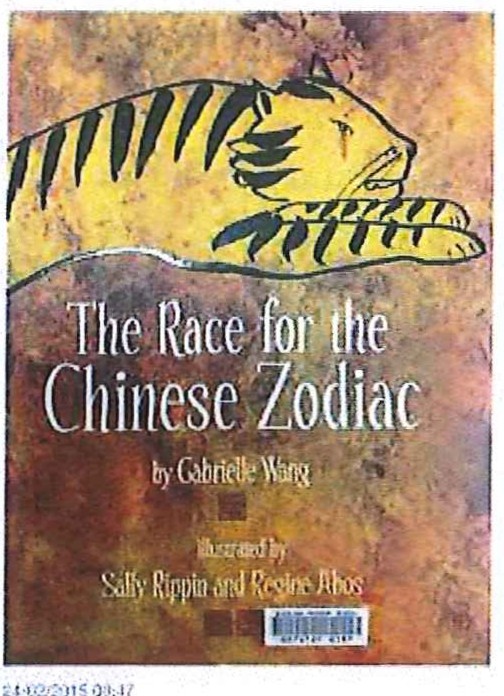 We have been having a great time reflecting on our learning on Twitter. We have even had an author Tweet us!!!   Miss Love and Mrs H were soexcited they were practically dancing!-l't t   G:abricUa \'/311g  "' \\lllllri \\'.::..IJ*  ...Thank you to Noah in the Sparks, Nikos, Seth and Angelique in the Fireflies and Harry in the Lasers for their book choices for the library collection. These books will be catalogued and available for borrowing  in the very near future!• .-/fJ l h:u\lt.'i! )(n ni.,n ltuiib 1o :,nu all (Jlibr.lf}GI=S	" 	Dot Hepburn- Teacher LibrarianDorothy.hepburn@ed.act.edu.auGIRALANG PRIMARY SCHOOL: "Adventure in Learning, Caring  and Achiev ing"Helping kids deal with rejectionA bit of rejection and disappointment is good for kids, as long as they learn howto cope with it.......lllllllllllllllllllllllllllllllllllllllllllllllllllllllllllllllllllllllllllllllllllllllllllllllllllllllllllllllllllllllllllllllllllllllllllllllllllllllilllll ll lllllllllllllllllllllllllllllllllllllllllll11 lllllllllllllllli iOnG of tha keys to ftmcHoning soetruly and amotionany is the anmty to dealwith d ppointmenland ro}ectlon.M::::d  children  l>peri;m:,g  somtypa  of rejoction from their peer s througtrJJt childhood. Onstu::ty  foJnd that	sven popular chikJr,gn 'n'Sfo9 re joctg::J about omquar tgr of the timg'l'itien thgr approoched childr en n ochool.Pamdoxh:::all ;   children's  e)fJefian09 of    rejoclion  and disappoin1m9nt at school is gocd fer them, as long as it's oolan:::ed with SlJ:Cl?<:sful Y.perf:ln.:::es too. The<)l l£-arn Illat thet)' can o:•pe an::l solv,g probl€flls n thair own way and tllat bad e>P2ftanoas d:xl't last forever.ilnd Illlearn th:::lt  ss.dness  and  disappointment  can  oo ma.nagoo too, which b an important le<s.'9Jn to leam to take in1D acblescen:::e and Cet)'ond, when life is full of ups a1d do•tns.Helping ihom ma·ve  o:nI.W children rfrom such rejectm. Tha}•' movf! on andform constructrve. 'llcrthNhile relaticru;hp3 but  >Jme childrEfloor attitude as a p-:rrem C!ln maf\9  a huge diHerenoa to J-r::::.w a  chik::l  rE<acts.  If you ooe rejgction  or disapJ:Ohtment s as probms tllEfl your chik::t '111  oo hamstrung cy- this via'li'. SeB them as ch--9.llenges 1t-19n our ct1ild, in alllif(elihood, Vrill pi:::k  upcur upooat  via•n• ard deal 'n'i1h disapp:::4ntments oosily. Aftgr all, mnfioorroo is ca.tctling!To hep childrEfl handle rejoctm an::l disappoin1m9nt try th£>folb'lling b..Jr strategiB:1 .    Motfgl cplimism.  Watch how ou presEflt tfte -\'Cff::l  to children, as thgy 'Alil pick up yot..r vioo•.2.  TefJ childrEn h:::Yn'  )OU  hanj8 disappointrn9nt ard rejgction. t'lbt mly is it rBru;suring for children to knCI:.'I' that their parents un:::iBr stan::J hO'n' tlltvf fel but thay ca-1 loorn a groot doo.l b'j ho•n• tlleir parentll handle situatklns.e..     Help  childrgn  recognise times n tha  past ';\han they bounogd bock frcm disapp:lintrn9nt. Help them rec:Qgnise those sama stra.tegirts can be usoo again.need halp. They  often take rejection  er scnal.'blaming4.    Laugh to;;Jether. Humour is a grMt copng mechanism.thamsetves.  As a parent it is  useful to challengg chik::lren's unhelpful  thi"'1king  and enoour agtfl9m  to  bof(  for  rn'n' friendshp opp:.rtunit f9s. F".::'ents c:an hep children understand that rejgction may happgn for ar1_1··numf:::,gr of rgasons tliat are unrelated to them.In th9 ccurse of a GJ:::hool da·children '\ill maet '1\ith a nurnoor of challengas and 8\lefl setba.c s.Thsy may strugg',\ith  ()n-.a-chootnXJrk. lt19J' may not dJ 'n-ell n a toot and tfi9Y  f'flo'::l)' n:::t b9 picJ(oo for a g;,une that tha:1' v.antgd to pl!ly. Children grow stronger \hEfl thay crvercl)me 1fl9ir difftcultire. Tha challeng.a for pa-ents is to b.Jild end maintain children's confidar;:,g levels to hep thgn1ggt throu,;:t1the r ough times.Orl9 waytohepchildren dool with rejocti::::n and disappointment:; to talk through pr ob ms cr diffiCJJ f:ls, roo:Jgn :;ing  and aro3ptirg   their   feelings. Talk   atoot   various   SQ?n«io: .dis-cussing  possiba.Jtccmoo. TJ-19   age of your child willdetEJrmine the arrmnt of detail. Keep thngs simph:> and a JDidbur daning a mnger  ch ik::l ·.ith o::::n epts ha or  ffi  doe-sn't under stand.It helps put disappointmt;f'lt in pgrspoctive. It r.alps thamunderstand tl1at things will gat better. Tt'l9y ai'J\0.y'S do.1ha strcnggrtt'1B 'llind the stronger the trees is tha  noti::::n here. SLWJrting kids to handle life's hurdles helps tt-.am to cla'Y-elcp a lasting sense of rlian09, 't'tfl i:::h is essntial for goo::::l mEmtaJard emoti::n-9.1 health.Publ.lshed by MichaelGroo Pr !Klnt.ations.1\Jl rights f9$NOtL Fo-r moto ld!HI-s,support and m1vic.for aH your parenling ciHJ11!mQI)S v.isl't:'11\V\'I'.parenl[ngldeus.oom.au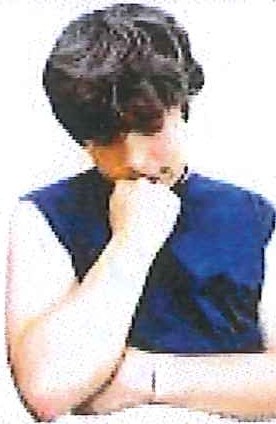 q·ParentingJc.0{io;;' 1C't ,-;t:t..  (J jlt.J'!l t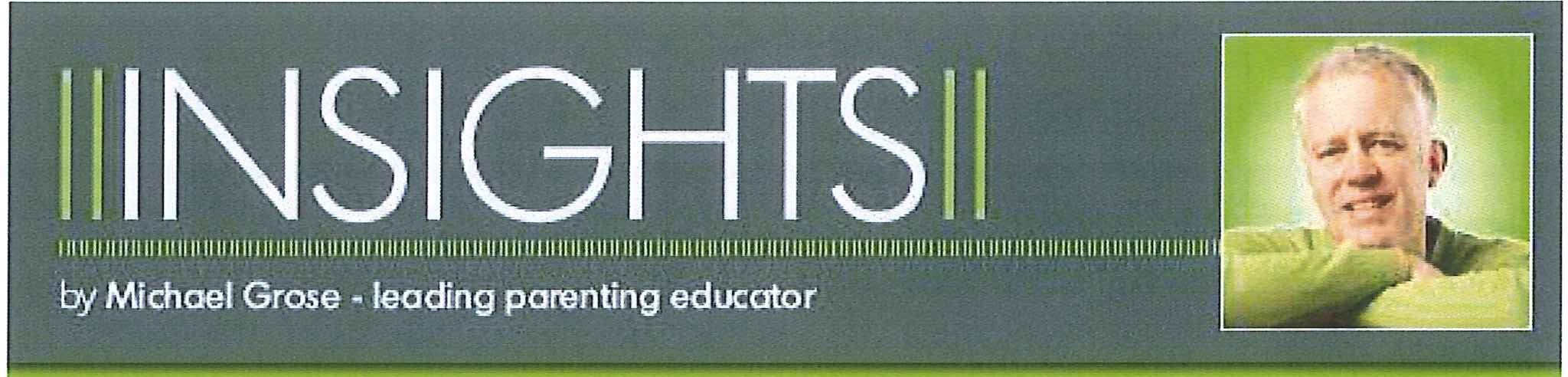 lllllllllllllllllilllllllllllllllllllllllllllllllllllllllllllllllllllfllllllllllllllllllllllllllllllllllllllllllllllllllllllllllllllllllllllllllllllllllllllllllllllllllllllllllllllllllllllllllllllllllllllllllilllllllllllllPO Box 167 Balrnmirg VIC 3925  P. + 51 8 5983179B    F. 03 59M 1722  E. offioe@parentingideas .com.au· ' www.pon:mtlngjdaOS:.c.om.au	www.porentingidc,o:!i.co.uk	0 2010 Michael Grose·GIRALANG PRIMARY SCHOOL: "Adventure in Learning, Caring and Achieving"Looking for  something  to  do  with  the  kids on  the  weekend?  Come along  to  the CONNECT AND PARTICIPATE EXPO! Saturday 28 March, llam- 4pm at the Old Bus Depot  Markets in  Kingston. The EXPO will  provide  opportunities for  people  of  all ages and abilities  to  discover the  wide range of social groups  in Canberra including sport,  outdoor recreation,  art  &  craft,  music, performing arts, environmental  and hobby  groups. There will  be come-and-try activities, performances, food  stalls and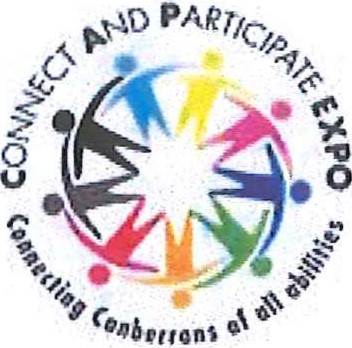 more.  Entry is free.  A free ACTION bus will  run a loop  every 20 - 30 minutes  from  Civic (Platform  10Northbourne  Ave)  to  the  Old  Bus Depot  Markets   in  Kingston, between   11am  to  4pm.  For  more information, please visit www.connectandparticipateexpo.com.a u.If you have any questions or need any more information about this request, please feel free to call me on 62054649 or email  james.mcgrath@act.gov.au.Jim McGrathCommunity Services Directorate60-62 Oatley Court Belconnen ACT 2617 james.mcgrath@act.gov.auPhone:62054649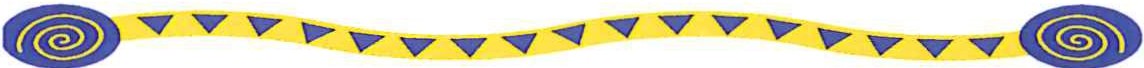 2zd' CANBERRA MODEL TRAIN EXPO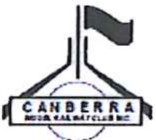 ?KAtEEN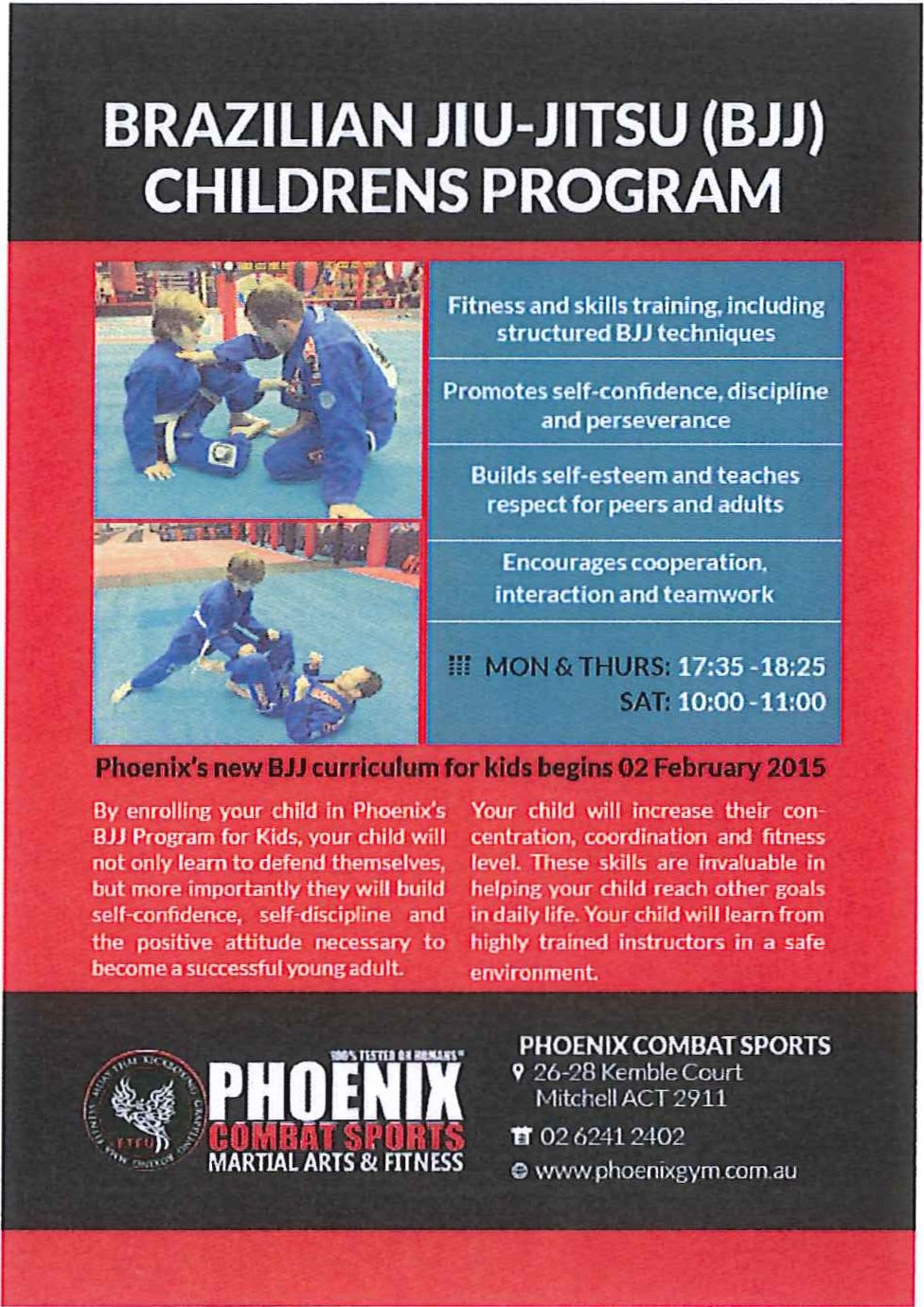 SATURDAY 28 March  2015 9am-5pmSUNDAY 29 March  2015 9am-4pmUnh•erslty of Canbe1·ra High School104 Baldwin DriveKALEEN···g-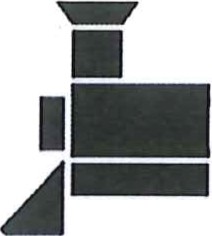 • 30 Scale Model RailwaysPlus•	DISJllays & Clinics•	Children's U -drive•  Trade standsADMISSIONAdults  S10.00,   Children I Seniors 85.00Family Ticket   820.00Presented by the Canberra ModelRailway ClubSuppol'/et/ by!	f   · lGJRALANG PRIMARY SCHOOL: "Adventure in Learning, Caring and Achieving"PIANO LESSONS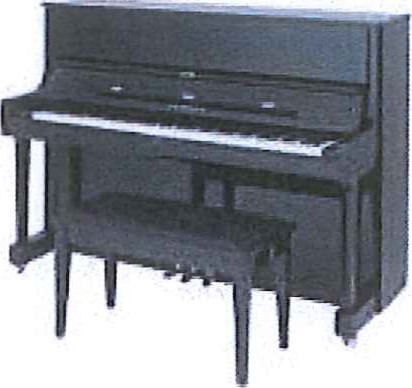 Over 14 years experience in successfully teaching piano playing and theoryCanberra School of Music (ANU} trained teacher All ages welcome, from beginners to experienced Preparation  of all levels of practical and theory examsTeaching from Classical to Modern stylesFor students wanting to learn for fun, AMEB or other exams, performance or for school are welcome $31per half hourDiane London0414788380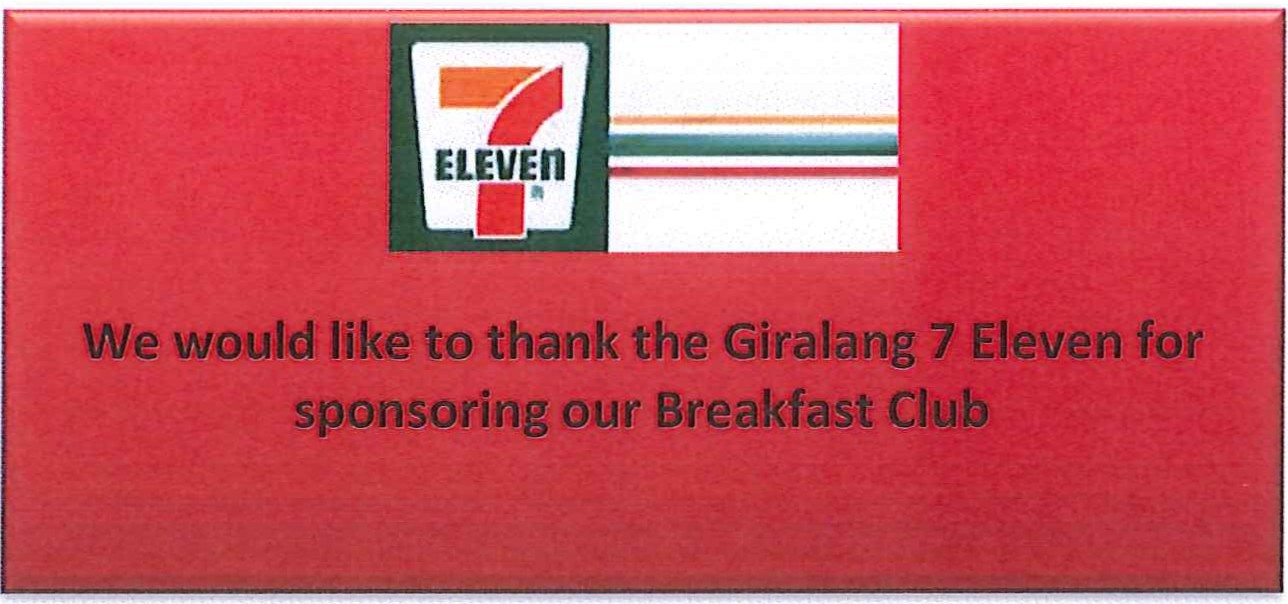 Come play AFL with the Belconnen Cats in 2015 	G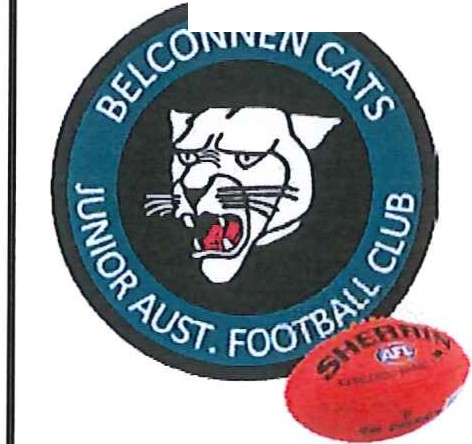 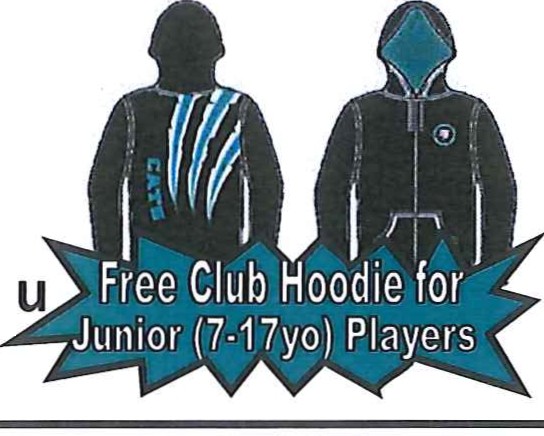 111111-..	Registration now open 	NSW/ACJDevelop skills, coordination, teamwork and have fun with your mates.For age groups 5 to 17yoFor training & playing times and contactswww.belconnencatsafl.com.aGIRALANG PRIMARY SCHOOL: "Adventure in Learning,  Caring and Achiev ing"